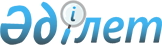 О внесении изменения и дополнения в решение ХХVІ сессии Каражалского городского Маслихата от 13 июля 2006 года N 26/259 "Об утверждении правил предоставления малообеспеченным гражданам города Каражал жилищных пособий на содержания жилья, оплату коммунальных услуг, компенсацию повышения тарифов абонентской платы за телефон абонентам городских сетей телекоммуникаций"
					
			Утративший силу
			
			
		
					Решение IV сессии Каражалского городского маслихата Карагандинской области от 26 декабря 2007 года N 42. Зарегистрировано Управлением юстиции города Каражал Карагандинской области 08 февраля 2008 года N 8-5-51. Утратило силу в связи с истечением срока применения - (письмо Каражалского городского маслихата Карагандинской области от 28 июня 2013 года № 1-24/167)      Сноска. Утратило силу в связи с истечением срока применения - (письмо Каражалского городского маслихата Карагандинской области от 28.06.2013 № 1-24/167).

      В соответствии с Законом Республики Казахстан "О местном государственным управлении в Республике Казахстан" от 23 января 2001 года, городской Маслихат РЕШИЛ:



      1. Внести в решение XXVI сессии городского Маслихата от 13 июля 2006 года N 26/259 "Об утверждении Правил предоставления малообеспеченным гражданам города Каражал жилищных пособий на содержание жилья, оплату коммунальных услуг, компенсацию повышения тарифов абонентской платы за телефон абонентам городских сетей телекоммуникаций" (зарегистрировано в управлении юстиции 15 августа 2006 года за N 8-5-24, опубликовано в газете "Қазыналы өңір" от 19 августа 2006 года N 32), внесены изменения решением ІI сессии городского Маслихата от 22 октября 2007 года N 17 "О внесении изменений в решение ХХVІ сессии Каражалского городского Маслихата от 13 июля 2006 года N 26/259 "Об утверждении правил предоставления малообеспеченным гражданам города Каражал жилищных пособий на содержания жилья, оплату коммунальных услуг, компенсацию повышения тарифов абонентской платы за телефон абонентам городских сетей телекоммуникаций" (зарегистрировано в управлении юстиции 20 ноября 2007 года за N 8-5-44, опубликовано в газете "Қазыналы өңір" от 20 ноября 2007 года N 47) следующее изменения и дополнения:

      в Правилах предоставления малообеспеченным гражданам города Каражал жилищных пособий на содержание жилья, оплату коммунальных услуг, компенсацию повышения тарифов абонентской платы за телефон абонентам городских сетей телекоммуникаций, утвержденных указанным решением:

      в пункте 10 раздела 3:

      слова "до трех лет" заменить словами "до семи лет";

      после слов "до исполнения младшему ребенку 8 лет" дополнить словами "лиц, длительное время находящихся на стационарном или амбулаторном лечении в туберкулезном диспансере".

      Сноска. Решение Каражалского городского маслихата от 13.07.2006 г. N 26/259 в РЦПИ не поступало.



      2. Довести данное решение до сведения всех заинтересованных служб.



      3. Настоящее решение вводится в действие с 1 января 2008 года.      Председатель IV сессии                     Ж. Жетимеков      Секретарь городского маслихата             Н. Кадирсизов      Согласовано:

      Начальник отдела занятости

      и социальных программ

      Н. Гармашова

      26 декабря 2007 года
					© 2012. РГП на ПХВ «Институт законодательства и правовой информации Республики Казахстан» Министерства юстиции Республики Казахстан
				